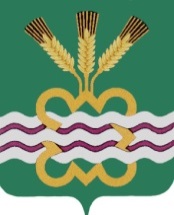 РОССИЙСКАЯ ФЕДЕРАЦИЯСВЕРДЛОВСКАЯ ОБЛАСТЬДУМА КАМЕНСКОГО ГОРОДСКОГО ОКРУГАСЕДЬМОГО СОЗЫВАДесятое заседание РЕШЕНИЕ №9726 мая 2022 годаО внесении изменений в Положение о Финансовом управлении Администрации Каменского городского округа, утвержденное  Решением Думы Каменского городского округа от  31.08.2010 года № 309 (с изменениями и дополнениями, утвержденными Решением  Думы Каменского городского округа от 26.06.2014 года № 245)В соответствии с Бюджетным кодексом Российской Федерации», Федеральным законом от 6 октября 2003 года № 131-ФЗ «Об общих принципах организации местного самоуправления в Российской Федерации», руководствуясь пунктом 3 статьи 23 Устава муниципального образования «Каменский городской округ», Дума Каменского городского округа Р Е Ш И Л А:1. Внести в Положение о Финансовом управлении Администрации Каменского городского округа, утвержденное Решением Думы Каменского городского округа от  31.08.2010 года № 309 (с изменениями и дополнениями, утвержденными Решением  Думы Каменского городского округа от 26.06.2014 года № 245), изменения, утвердив его в новой редакции (прилагается).2. Установить, что настоящее Решение вступает в силу со дня его официального опубликования.3. Опубликовать настоящее Решение в газете «Пламя» и разместить на официальном сайте муниципального образования «Каменский городской округ».  4. Контроль исполнения настоящего Решения возложить на постоянный Комитет Думы Каменского городского округа по экономической политике, бюджету и налогам (Антропова Т.В.).Председатель Думы Каменского городского округа	            Г.Т. ЛисицинаГлава Каменского городского округа			            С.А. БелоусовУтверждено Решением Думы Каменского городского округаот 26.05.2022 года № 97ПОЛОЖЕНИЕО ФИНАНСОВОМ УПРАВЛЕНИИ АДМИНИСТРАЦИИ КАМЕНСКОГО  ГОРОДСКОГО  ОКРУГАГлава 1. ОБЩИЕ ПОЛОЖЕНИЯФинансовое управление Администрации Каменского городского округа (далее – Финансовое управление) является отраслевым (функциональным) органом Администрации Каменского городского округа, созданным с целью обеспечения деятельности Администрации Каменского городского округа по составлению проекта бюджета Каменского городского округа (далее – местный бюджет), исполнению местного бюджета, ведению бюджетного учета и составлению бюджетной отчетности, ведению внутреннего муниципального финансового контроля. Финансовое управление является:1) финансовым органом Администрации Каменского городского округа;уполномоченным органом Каменского городского округа по управлению средствами местного бюджета;3) органом внутреннего муниципального финансового контроля;4) уполномоченным исполнительным органом на осуществление контроля за соблюдением законодательства Российской Федерации и иных нормативных правовых актов о контрактной системе в сфере закупок товаров, работ, услуг для обеспечения государственных и муниципальных нужд (далее - законодательство о контрактной системе в сфере закупок) в соответствии с частью 3 статьи 99 Федерального закона от 05.04.2013 № 44-ФЗ «О контрактной системе в сфере закупок товаров, работ, услуг для обеспечения государственных и муниципальных нужд» (далее - Федеральный закон от 05.04.2013 № 44-ФЗ);5) уполномоченным исполнительным органом на обращение в суд с исковыми заявлениями о возмещении ущерба, причиненного Каменскому городскому округу, в случае неисполнения предписаний органа внутреннего муниципального финансового контроля о возмещении причиненного Каменскому городскому округу вреда.3. В своей деятельности Финансовое управление руководствуется Конституцией Российской Федерации, федеральными конституционными законами, федеральными законами, указами и распоряжениями Президента Российской Федерации, постановлениями и распоряжениями Правительства Российской Федерации, законами Свердловской области, указами и распоряжениями Губернатора Свердловской области, постановлениями и распоряжениями Правительства Свердловской области, Уставом Каменского городского округа, муниципальными правовыми актами Каменского городского округа, а также настоящим Положением.4. Финансовое управление обладает правами юридического лица, имеет обособленное имущество, закрепленное в установленном порядке на праве оперативного управления, отвечает по своим обязательствам находящимися в его распоряжении денежными средствами, может от своего имени осуществлять имущественные и неимущественные права, нести обязанности, быть истцом и ответчиком в суде, имеет собственную печать с изображением герба Каменского городского округа, штампы, бланки со своим наименованием. Финансовое управление обладает статусом юридического лица с момента государственной регистрации и внесения записи в Единый реестр юридических лиц.5. Финансовое управление самостоятельно представляет себя в государственных и общественных организациях, предприятиях и учреждениях, государственных и муниципальных органах власти.6. Финансовое управление подчиняется Главе Каменского городского округа, подотчетно Главе Каменского городского округа.7. Финансовое управление финансируется из местного бюджета на основании бюджетной сметы.8. Полное наименование: Финансовое управление Администрации Каменского  городского округа.9. Сокращенное наименование: ФУ Администрации Каменского городского округа.10. Юридический адрес Финансового управления: 623462, Свердловская область, Каменский район, поселок городского типа Мартюш, ул. Титова, д. 8. Почтовый  адрес  Финансового управления: 623428, Свердловская область, г. Каменск-Уральский, пр. Победы, 38а.Глава 2. ПОЛНОМОЧИЯ, ФУНКЦИИ И ПРАВА ФИНАНСОВОГО УПРАВЛЕНИЯ 1. Финансовое управление осуществляет следующие полномочия:1) участие в  реализации государственной политики Свердловской области и (или) единой государственной политики Российской Федерации в сфере бюджета и налогов на территории Каменского городского;2) непосредственное составление проекта местного бюджета и организация исполнения местного бюджета в установленном порядке на территории Каменского городского округа;3) ведение бюджетного учета и составление бюджетной отчетности;4) осуществление внутреннего муниципального финансового контроля;5) осуществление контроля  за соблюдением законодательства Российской Федерации и иных нормативных правовых актов о контрактной системе в сфере закупок товаров, работ, услуг для обеспечения государственных и муниципальных нужд  в соответствии с частью 3 статьи 99 Федерального закона от 05.04.2013 года № 44-ФЗ;6) исполнение судебных актов по искам к Каменскому городскому округу о возмещении вреда, причиненного гражданину или юридическому лицу в результате незаконных действий (бездействия) органов местного самоуправления Каменского городского округа либо должностных лиц этих органов, и присуждении компенсации за нарушение права на исполнение судебного акта в разумный срок, исполнение судебных актов и решения налогового органа о взыскании налога, сбора, страхового взноса, пеней и штрафов по обращению взыскания на средства местного бюджета по денежным обязательствам муниципальных казенных учреждений, а также на средства муниципальных бюджетных (автономных) учреждений и подлежащие казначейскому сопровождению в соответствии с Бюджетным кодексом Российской Федерации средства участников казначейского сопровождения;7) обращение в суд с исковыми заявлениями о возмещении ущерба, причиненного Каменскому городскому округу, в случае неисполнения предписаний органа внутреннего  муниципального финансового контроля о возмещении причиненного Каменскому городскому округу ущерба;8) взаимодействие по вопросам, отнесенным к его компетенции, с федеральными органами государственной власти, органами государственной власти Свердловской области, органами местного самоуправления Каменского городского округа, муниципальными учреждениями Каменского городского округа, предприятиями и организациями, расположенными на территории Каменского городского округа.2. В целях реализации полномочий, предусмотренных пунктом 1 настоящей Главы, Финансовое управление осуществляет следующие функции:1) участвует в выработке и реализации политики в сфере бюджета и налогов на территории Каменского городского округа;2) непосредственно составляет проект местного бюджета; 3) формирует и ведет реестр источников доходов местного бюджета;4) разрабатывает бюджетный прогноз (проект бюджетного прогноза, проект изменений бюджетного прогноза) Каменского городского округа на долгосрочный период;5) дает письменные разъяснения налоговым органам, налогоплательщикам и налоговым агентам по вопросам применения нормативных правовых актов Каменского городского округа о местных налогах и сборах;6) разрабатывает и утверждает методику планирования бюджетных ассигнований, утверждает порядок планирования бюджетных ассигнований; 7) составляет и ведет реестр расходных обязательств в порядке, установленном Администрацией Каменского городского округа, и представляет его в Министерство финансов Свердловской области;	8) формирует информацию о бюджете Каменского городского округа в доступной и понятной для граждан форме в информационно-телекоммуникационной сети «Интернет»;	9) организует работу по повышению финансовой грамотности населения Каменского городского округа;10) осуществляет планирование (прогнозирование) поступлений и выплат по источникам финансирования дефицита бюджета;11) утверждает методику прогнозирования поступлений по источникам финансирования дефицита бюджета в соответствии с общими требованиями к такой методике, установленными Правительством Российской Федерации;12) участвует в разработке перечня налоговых расходов, обеспечивает сбор и формирование информации о нормативных, целевых и фискальных характеристиках налоговых расходов, необходимой для проведения их оценки;13) утверждает перечень кодов подвидов по видам доходов, главными администраторами которых являются органы местного самоуправления Каменского городского округа и (или) находящиеся в их ведении казенные учреждения;14) утверждает перечень кодов видов источников финансирования дефицитов бюджетов, главными администраторами которых являются органы местного самоуправления Каменского городского округа и (или) находящиеся в их ведении казенные учреждения;15) осуществляет разработку проекта перечня главных администраторов доходов местного бюджета;16) осуществляет разработку проекта перечня главных администраторов источников финансирования дефицита местного бюджета;17) определяет порядок применения бюджетной классификации Российской Федерации в части, относящейся к местному бюджету;18) устанавливает перечень и коды целевых статей расходов местного бюджета;19) устанавливает порядок проведения мониторинга качества финансового менеджмента в отношении главных администраторов средств местного бюджета;20) проводит мониторинг качества финансового менеджмента в отношении  главных администраторов средств местного бюджета;21) ведет муниципальную долговую книгу  и передает информацию о долговых обязательствах Каменского городского округа, отраженных в муниципальной долговой книге, в Министерство финансов Свердловской области;22) ведет учет выданных муниципальных гарантий, увеличения муниципального долга по ним, сокращения муниципального долга вследствие исполнения принципалами либо третьими лицами в полном объеме или в какой-либо части обязательств принципалов, обеспеченных муниципальными гарантиями, прекращения по иным основаниям в полном объеме или в какой-либо части обязательств принципалов, обеспеченных муниципальными гарантиями, осуществления гарантом платежей по выданным муниципальным гарантиям, а также в иных случаях, установленных муниципальными гарантиями;23) осуществляет анализ финансового состояния принципала, проверку достаточности, надежности и ликвидности обеспечения при предоставлении муниципальной гарантии, а также мониторинг финансового состояния принципала, контроль за достаточностью, надежностью и ликвидностью предоставленного обеспечения после предоставления муниципальной гарантии в соответствии с муниципальными правовыми актами Каменского городского округа;24) осуществляет оценку надежности банковской гарантии, поручительства, обеспечивающих исполнение обязательств по договору о предоставлении бюджетного кредита, в соответствии с муниципальными правовыми актами Каменского городского округа;25) согласует решения об изменении сроков уплаты местных налогов, принимаемых налоговыми органами, по месту нахождения (жительства) заинтересованных лиц, в части сумм указанных налогов, подлежащих в соответствии с законодательством зачислению в местный  бюджет;26) организует исполнение местного бюджета;27) осуществляет исполнение местного бюджета по расходам и источникам финансирования дефицита местного бюджета;28) проводит анализ поступлений налоговых и других видов доходов местного бюджета на основании сведений, предоставляемых уполномоченными органами федеральных органов исполнительной власти, исполнительными органами государственной власти Свердловской области органами местного самоуправления Каменского городского округа в порядке, предусмотренном законодательством Российской Федерации, законодательством Свердловской области и муниципальными правовыми актами Каменского городского округа;29) готовит прогноз по налоговым и неналоговым доходам, безвозмездным поступлениями источникам финансирования дефицита местного бюджета на очередной финансовый год и плановый период;30) осуществляет оценку ожидаемого исполнения местного бюджета на текущий финансовый год;31) устанавливает порядок составления и ведения сводной бюджетной росписи местного бюджета, бюджетных росписей главных распорядителей бюджетных средств местного бюджета;32) устанавливает порядок составления и ведения кассового плана, а также состав и сроки представления главными распорядителями средств местного бюджета, главными администраторами доходов местного бюджета, главными администраторами источников финансирования дефицита местного бюджета сведений, необходимых для составления и ведения кассового плана;33) составляет и ведет сводную бюджетную роспись местного бюджета;34) доводит утвержденные показатели сводной бюджетной росписи до главных распорядителей средств местного бюджета;35) составляет и ведет кассовый план;36) утверждает лимиты бюджетных обязательств и доводит их до главных распорядителей средств местного бюджета;37) рассматривает предложения главных распорядителей средств местного бюджета о перераспределении ассигнований на обеспечение их деятельности, содержание муниципальных учреждений Каменского городского округа, требующем внесения изменения в сводную бюджетную роспись (бюджетную роспись) местного бюджета, и принимает в установленном порядке решения по этим вопросам;38) устанавливает порядок исполнения бюджета по расходам;39) устанавливает порядок исполнения местного бюджета по источникам финансирования дефицита бюджета;40) устанавливает порядок открытия и ведения лицевых счетов для учета операций по исполнению местного бюджета;41)  открывает и ведет лицевые счета для учета операций по исполнению местного бюджета;42) устанавливает порядок открытия и ведения лицевых счетов для учета операций  со средствами муниципальных бюджетных и автономных учреждений Каменского городского округа, а также участников казначейского сопровождения в случаях, предусмотренных законодательством Российской Федерации и муниципальными правовыми актами Каменского городского округа;43) открывает и ведет лицевые счета для учета операций со средствами муниципальных бюджетных и автономных учреждений Каменского городского округа, а также участников казначейского сопровождения в случаях, предусмотренных законодательством Российской Федерации и муниципальными правовыми актами Каменского городского округа;44) устанавливает порядок санкционирования расходов муниципальных бюджетных и автономных учреждений Каменского городского округа и муниципальных унитарных предприятий Каменского городского округа, источником финансового обеспечения которых являются субсидии, полученные в соответствии с абзацем вторым пункта 1 статьи 78.1 и пунктом 1 статьи 78.2 Бюджетного кодекса Российской Федерации;45) осуществляет санкционирование расходов муниципальных бюджетных и автономных учреждений Каменского городского округа и муниципальных унитарных предприятий Каменского городского округа, источником финансового обеспечения которых являются субсидии, полученные в соответствии с абзацем вторым пункта 1 статьи 78.1 и пунктом 1 статьи 78.2 Бюджетного кодекса Российской Федерации;46) устанавливает порядок проведения кассовых операций со средствами муниципальных бюджетных и автономных учреждений Каменского городского округа, в случаях, предусмотренных законодательством Российской Федерации, законодательством Свердловской области, муниципальными правовыми актами Каменского городского округа; 47) осуществляет проведение кассовых операций со средствами муниципальных бюджетных и автономных учреждений Каменского городского округа, в случаях, предусмотренных законодательством Российской Федерации и законодательством Свердловской области, муниципальными правовыми актами Каменского городского округа, от их имени и по их поручению в пределах остатка средств на лицевых счетах, открытых им в Финансовом управлении; 48) устанавливает порядок взыскания неиспользованных остатков средств, предоставленных из местного бюджета муниципальным бюджетным и автономным учреждениям Каменского городского округа и муниципальным унитарным предприятиям Каменского городского округа, источником финансового обеспечения которых являются субсидии, полученные  в соответствии с пунктом 1 статьи 78.2  Бюджетного кодекса Российской Федерации;49) осуществляет управление средствами на едином счете местного бюджета в соответствии с муниципальными правовыми актами Каменского городского округа;50) осуществляет формирование и представление в органы Федерального казначейства информации и документов в отношении организаций, созданных Каменским городским округом и являющихся участниками бюджетного процесса, а также муниципальных бюджетных и автономных учреждений Каменского городского округа, источником финансового обеспечения которых являются средства местного бюджета;51) устанавливает случаи и порядок утверждения и доведения до главных распорядителей и получателей бюджетных средств предельного объема оплаты денежных обязательств в соответствующем периоде текущего финансового года (предельные объемы финансирования);52) устанавливает порядок санкционирования оплаты денежных обязательств получателей средств местного бюджета и денежных обязательств, подлежащих исполнению за счет бюджетных ассигнований по  источникам финансирования дефицита местного бюджета; 53) осуществляет санкционирование оплаты денежных обязательств получателей средств местного бюджета и денежных обязательств, подлежащих исполнению за счет бюджетных ассигнований по источникам финансирования дефицита местного  бюджета;54) устанавливает порядок учета бюджетных обязательств получателей средств местного бюджета; 55) ведет учет бюджетных обязательств получателей средств местного  бюджета;56) устанавливает порядок учета денежных обязательств получателей средств местного бюджета;57) ведет учет денежных обязательств получателей средств местного бюджета;58) устанавливает порядок санкционирования расходов участников казначейского сопровождения, источником финансового обеспечения которых являются средства местного бюджета;59) осуществляет санкционирование расходов участников казначейского сопровождения, источником финансового обеспечения которых являются средства местного бюджета;60) осуществляет  контроль за:- непревышением бюджетных обязательств над соответствующими лимитами бюджетных обязательств или бюджетными ассигнованиями, доведенными до получателя бюджетных средств, а также соответствием информации о бюджетном обязательстве коду классификации расходов бюджетов;- соответствием информации о денежном обязательстве информации о поставленном на учет соответствующем бюджетном обязательстве;- соответствием информации, указанной в платежном документе для оплаты денежного обязательства, информации о денежном обязательстве;- наличием документов, подтверждающих возникновение денежного обязательства;- соответствием сведений о муниципальном  контракте в реестре контрактов, предусмотренном законодательством Российской Федерации о контрактной системе, и сведений о принятом на учет бюджетном обязательстве, возникшем на основании муниципального контракта, условиям муниципального контракта;61) устанавливает порядок завершения операций по исполнению местного бюджета в текущем финансовом году, в том числе порядок обеспечения получателей средств местного бюджета при завершении текущего финансового года наличными деньгами, необходимыми для осуществления их деятельности в нерабочие праздничные дни в Российской Федерации в январе очередного финансового года;62) исполняет требования, содержащиеся в судебных актах по искам к Каменскому городскому округу о возмещении вреда, причиненного незаконными действиями (бездействием) органов местного самоуправления Каменского городского округа или их должностных лиц, в том числе в результате издания органами местного самоуправления Каменского городского округа актов, не соответствующих закону или иному нормативному правовому акту, а также в судебных актах по иным искам о взыскании денежных средств за счет средств муниципальной казны (за исключением судебных актов о взыскании денежных средств в порядке субсидиарной ответственности главных распорядителей средств местного бюджета), судебных актах о присуждении компенсации за нарушение права на исполнение судебного акта в разумный срок за счет средств местного бюджета;63) организует исполнение судебных актов, предусматривающих обращение взыскания на средства местного бюджета по денежным обязательствам муниципальных казенных учреждений Каменского городского округа, лицевые счета которых открыты в Финансовом управлении;64) организует исполнение решения налогового органа о взыскании налога, сбора, страхового взноса, пеней и штрафов, предусматривающего обращение взыскания на средства местного бюджета по денежным обязательствам муниципальных казенных учреждений Каменского городского округа, лицевые счета которых открыты в Финансовом управлении;65) организует исполнение исполнительных документов и решения налогового органа о взыскании налога, сбора, страхового взноса, пеней и штрафов, предусматривающих обращение взыскания на средства муниципальных бюджетных (автономных) учреждений Каменского городского округа, лицевые счета которых открыты в Финансовом управлении;66) организует исполнение исполнительных документов, предусматривающих обращение взыскания на средства участников казначейского сопровождения, предоставляемые с целью исполнения обязательств участников казначейского сопровождения, предусмотренных пунктом 1 статьи 242.23 Бюджетного кодекса Российской Федерации, а также судебных актов о возмещении вреда, причиненного жизни и здоровью, направляемых судом по просьбе взыскателя или самим взыскателем, если лицевые счета участников казначейского сопровождения открыты в Финансовом управлении;67) устанавливает порядок учета и хранения исполнительных документов и иных документов, связанных с их исполнением;68) ведет учет и осуществляет хранение исполнительных документов и иных документов, связанных с их исполнением;69) устанавливает порядок составления бюджетной отчетности; 70) составляет и представляет ежемесячный отчет о кассовом исполнении местного бюджета в порядке, установленном Министерством финансов Российской Федерации;71) составляет отчеты об исполнении местного бюджета за первый квартал, полугодие, девять месяцев текущего финансового года;72) составляет отчет об исполнении местного бюджета за отчетный финансовый год;73) устанавливает сроки представления в Финансовое управление бюджетной отчетности главными администраторами средств местного бюджета;74) осуществляет внутренний муниципальный финансовый контроль за:- за соблюдением положений правовых актов, регулирующих бюджетные правоотношения, в том числе устанавливающих требования к бухгалтерскому учету и составлению и представлению бухгалтерской (финансовой) отчетности муниципальных учреждений;- за соблюдением положений правовых актов, обусловливающих публичные нормативные обязательства и обязательства по иным выплатам физическим лицам из местного бюджета, а также за соблюдением условий договоров (соглашений) о предоставлении средств из местного бюджета, муниципальных контрактов;- за соблюдением условий договоров (соглашений), заключенных в целях исполнения договоров (соглашений) о предоставлении средств из местного бюджета, а также в случаях, предусмотренных Бюджетным кодексом Российской Федерации, условий договоров (соглашений), заключенных в целях исполнения муниципальных контрактов;- за достоверностью отчетов о результатах предоставления и (или) использования бюджетных средств (средств, предоставленных из местного бюджета), в том числе отчетов о реализации муниципальных программ, отчетов об исполнении муниципальных заданий, отчетов о достижении значений показателей результативности предоставления средств из местного бюджета;- в сфере закупок товаров, работ, услуг для обеспечения муниципальных нужд, предусмотренный законодательством Российской Федерации о контрактной системе;75) формирует план контрольных мероприятий Финансового управления;76) проводит плановые и (или) внеплановые проверки, ревизии и обследования в отношении объектов контроля, определенных Бюджетным кодексом Российской Федерации;77) направляет объектам контроля акты, заключения, представления и (или) предписания;78) направляет в случаях, установленных федеральными стандартами внутреннего государственного (муниципального) финансового контроля, копии представлений и предписаний главным администраторам бюджетных средств, исполнительным органам местного самоуправления, осуществляющим функции и полномочия учредителя муниципальных бюджетных и автономных учреждений Каменского городского округа, иным органам и организациям;79) принимает решение о продлении срока исполнения представления, предписания в порядке, предусмотренном федеральными стандартами внутреннего государственного (муниципального) финансового контроля;80) направляет материалы проверок в прокуратуру для принятия мер прокурорского реагирования, направляет в правоохранительные органы информацию о выявлении факта совершения действия (бездействия), содержащего признаки состава преступления, и (или) документы и иные материалы, подтверждающие такой факт;81) обращается в суд с исковыми заявлениями о возмещении ущерба, причиненного Каменскому городскому округу, в случае неисполнения предписаний Финансового управления о возмещении Каменскому городскому округу указанного ущерба;82) составляет и представляет в Администрацию Каменского городского округа ежегодный отчет о контрольной деятельности;83) устанавливает порядок исполнения решения о применении бюджетных мер принуждения за совершение бюджетного нарушения в случаях, установленных бюджетным законодательством Российской Федерации;84) направляет уведомления о применении бюджетных мер принуждения;85) принимает решения о применении бюджетных мер принуждения, решения об их изменении, их отмене или решения об отказе в применении бюджетных мер принуждения в случаях и порядке, установленных Правительством Российской Федерации, в соответствии с Бюджетным кодексом Российской Федерации;86) составляет протоколы об административных правонарушениях, отнесенных к компетенции органов внутреннего муниципального финансового контроля в соответствии с Кодексом Российской Федерации об административных правонарушениях;87) проводит плановые  и (или) внеплановые проверки при осуществлении закупок для обеспечения муниципальных нужд;88) выдает обязательные для исполнения предписания об устранении нарушения законодательства Российской Федерации или иных нормативных правовых актов о контрактной системе в сфере закупок при осуществлении закупок для обеспечения муниципальных нужд;89) рассматривает уведомления муниципальных заказчиков и бюджетных учреждений Каменского городского округа об осуществлении закупки у единственного поставщика (подрядчика, исполнителя) в случаях, предусмотренных законодательством Российской Федерации о контрактной системе в сфере закупок;90) рассматривает обращения муниципальных заказчиков, а также бюджетных и автономных учреждений Каменского городского округа, муниципальных унитарных предприятий и иных юридических лиц о согласовании заключения контракта с единственным поставщиком (подрядчиком, исполнителем) в случаях, предусмотренных законодательством Российской Федерации о контрактной системе в сфере закупок;91) рассматривает жалобы в случаях, предусмотренных законодательством Российской Федерации о контрактной системе в сфере закупок;92) обращается в суд, арбитражный суд с исками о признании осуществления закупок недействительными в соответствии с Гражданским кодексом Российской Федерации;93) осуществляет контроль, предусмотренный частью 5 статьи 99 Федерального закона 05.04. 2013 года № 44-ФЗ:- за непревышением объема финансового обеспечения, включенного в планы-графики закупок, над объемом финансового обеспечения для осуществления закупок, утвержденным и доведенным до заказчика;- за соответствием информации об идентификационных кодах закупок и непревышением объема финансового обеспечения для осуществления данных закупок, содержащихся в предусмотренных Федеральным законом от 05.04.2013 № 44-ФЗ информации и документах, не подлежащих в соответствии с Федеральным законом от 05.04.2013 N 44-ФЗ формированию и размещению в единой информационной системе в сфере закупок;- осуществляет подтверждение информации и документов, подлежащих включению в реестр контрактов, в установленном порядке;94) осуществляет казначейское сопровождение в отношении средств, определенных в соответствии со статьей 242.26 Бюджетного кодекса Российской Федерации, в случаях, установленных решениями Думы Каменского городского округа, в порядке, установленном Администрацией Каменского городского округа, в соответствии с общими требованиями, установленными Правительством Российской Федерации;95) осуществляет расширенное казначейское сопровождение средств, указанных в статье 242.26 Бюджетного кодекса Российской Федерации, в случаях и порядке, установленных Правительством Российской Федерации;96) выполняет полномочия участника Государственной информационной системы о государственных и муниципальных платежах в отношении оплаты денежных обязательств получателей средств местного бюджета, администраторов источников финансирования дефицита местного бюджета, муниципальных бюджетных и автономных учреждений Каменского городского округа, лицевые счета которых открыты в Финансовом управлении;97) подтверждает корректность указания информации о муниципальных учреждениях Каменского городского округа, осуществляющих закупки и имеющие лицевые счета, открытые в Финансовом управлении, а также корректность указания информации о реквизитах счетов, на которые должны поступать средства участников закупок, при регистрации на официальном сайте Российской Федерации в информационно-телекоммуникационной сети «Интернет» для размещения информации о размещении заказов на поставки товаров, выполнение работ, оказание услуг (www.zakupki.gov.ru);98) размещает информацию на едином портале бюджетной системы Российской Федерации в информационно-телекоммуникационной сети «Интернет» в порядке, установленном Министерством финансов Российской Федерации;99) утверждает типовые формы договоров (соглашений) о предоставлении субсидии из местного бюджета юридическим лицам, указанным в пунктах 1, 7 и 8 статьи 78, пунктах 2 и 4 статьи 78.1 Бюджетного кодекса Российской Федерации, и дополнительных соглашений к указанным договорам (соглашениям), предусматривающих внесение в них изменений или их расторжение;100) взаимодействует с федеральными исполнительными органами государственной власти, исполнительными органами государственной власти Свердловской области, органами местного самоуправления Каменского городского округа;101) осуществляет прием граждан, обеспечение своевременного и полного рассмотрения устных и письменных обращений граждан, принятие по ним решений и направление заявителям ответов в установленный законодательством срок;102) осуществляет закупки товаров, работ, услуг для обеспечения нужд Финансового управления и заключает муниципальные контракты, предметом которых являются поставка товаров, выполнение работ, оказание услуг для нужд Финансового управления, а также иные гражданско-правовые договоры;103) проводит работу по созданию и совершенствованию системы технической защиты информации в Финансовом управлении;104) осуществляет в соответствии с действующим законодательством функции:- главного администратора (администратора) доходов местного бюджета, установленные бюджетным законодательством Российской Федерации, по закрепленным за ним источникам доходов местного бюджета;- главного распорядителя  и получателя бюджетных средств, установленные бюджетным законодательством Российской Федерации;- главного администратора (администратора) источников финансирования дефицита местного бюджета, установленные бюджетным законодательством Российской Федерации, по закрепленным за ним источникам финансирования дефицита местного бюджета;105) ведет бюджетный учет исполнения бюджетной сметы Финансового управления, составляет отчетность;106) осуществляет разработку, согласование и внесение в установленном порядке на рассмотрение Главы Каменского городского округа, Думы Каменского городского округа проектов муниципальных правовых актов Каменского городского округа по вопросам, входящим в компетенцию Финансового управления;107) издает правовые акты (приказы) по вопросам, входящим в компетенцию Финансового управления;108) осуществляет в соответствии с законодательством Российской Федерации работу по комплектованию, хранению, учету и использованию архивных документов, образовавшихся в процессе деятельности Финансового управления.3. Финансовому управлению для осуществления возложенных на него полномочий и функций предоставляется право:1) запрашивать и получать в установленном порядке от федеральных органов исполнительной власти, органов государственной власти Свердловской области и иных государственных органов Свердловской области, органов местного самоуправления Каменского городского округа, юридических и физических лиц информацию, сведения и документы, необходимые для осуществления полномочий и функций, возложенных на Финансовое управление4. Финансовое управление осуществляет иные полномочия и функции, обладает иными правами  в установленной сфере деятельности в соответствии с законодательством Российской Федерации и Свердловской области,  муниципальными правовыми актами Каменского городского округа.Глава 3. СТРУКТУРА И ОРГАНИЗАЦИЯ РАБОТЫФИНАНСОВОГО УПРАВЛЕНИЯ1. Финансовое управление возглавляет начальник отраслевого (функционального) органа Администрации – Финансового управления (далее – начальник Финансового управления), который назначается  на должность начальника Главой Каменского городского округа в соответствии с порядком, утвержденным Главой Каменского городского округа.2. Начальник организует и осуществляет руководство деятельностью Финансового управления и несет персональную ответственность за выполнение возложенных на Финансовое управление задач.3. Должностной оклад и надбавки к должностному окладу начальнику Финансового управления устанавливаются Главой Каменского городского округа.4. Начальник Финансового управления:1) руководит деятельностью Финансового управления на основе единоначалия;2) вносит в установленном порядке на рассмотрение Главы Каменского городского округа, Думы Каменского городского округа предложения по подготовке муниципальных правовых актов Каменского городского округа по вопросам, входящим в компетенцию Финансового управления;3) осуществляет полномочия представителя нанимателя (работодателя) в отношении муниципальных служащих Финансового управления, в том числе заключает, изменяет, расторгает трудовые договоры, утверждает должностные инструкции, принимает решения о поощрении и привлечении к дисциплинарной ответственности;5) издает в пределах своей компетенции приказы, подлежащие обязательному исполнению муниципальными служащими Финансового управления;7) утверждает бюджетную смету Финансового управления в соответствии с решением о местном бюджете;8) утверждает штатное расписание Финансового управления в соответствии с утвержденной структурой Финансового управления и в пределах установленной численности работников и фонда по должностным окладам в месяц, бюджетной сметы;9) устанавливает размеры должностных окладов и надбавок к должностным окладам муниципальным служащим  Финансового управления в соответствии с муниципальными правовыми актами Каменского городского округа;10) вносит предложения Главе Каменского городского округа по награждению работников Финансового управления;11) организует работу по защите информации в Финансовом управлении;12) заключает без доверенности муниципальные контракты, гражданско-правовые договоры и обеспечивает их выполнение;13) представляет Финансовое управление в отношениях с другими юридическими лицами и гражданами;14) проводит единую государственную политику в области противодействия коррупции в Финансовом управлении;15) осуществляет иные функции, предусмотренные законодательством Российской Федерации, Свердловской области, муниципальными правовыми актами Каменского городского округа, трудовым договором и должностной инструкцией.5. В случае временного отсутствия начальника Финансового управления исполнение его обязанностей возлагается на его заместителя в соответствии с приказом Финансового управления, при отсутствии приказа Финансового управления исполнение обязанностей начальника Финансового управления возлагается в соответствии с распоряжением Главы Каменского городского округа.6. Структура Финансового управления утверждается Главой Каменского городского округа.  Глава 4. ИМУЩЕСТВО И ФИНАНСЫ ФИНАНСОВОГО УПРАВЛЕНИЯ1. За Финансовым управлением закрепляется в установленном действующим законодательством порядке на праве оперативного управления движимое и недвижимое имущество, являющееся муниципальной собственностью. В отношении указанного имущества Финансовое управление осуществляет права владения и пользования в соответствии с законодательством, целями и задачами, указанными в настоящем Положении.2. Финансовое управление не вправе отчуждать, сдавать в аренду, залог, доверительное управление или иным способом распоряжаться закрепленным за ним имуществом и имуществом, приобретенным за счет средств, выделенных ему по бюджетной смете.3. Финансирование расходов на содержание и обеспечение деятельности Финансового управления осуществляется по бюджетной смете в пределах средств, утвержденных Решением о местном бюджете на соответствующий финансовый год.Глава 5. ОТВЕТСТВЕННОСТЬ ФИНАНСОВОГО УПРАВЛЕНИЯ 1. Финансовое управление несет ответственность за неисполнение или ненадлежащее исполнение возложенных на него полномочий в установленном законом порядке.Глава 6. РЕОРГАНИЗАЦИЯ И ЛИКВИДАЦИЯ ФИНАНСОВОГО УПРАВЛЕНИЯ, ИЗМЕНЕНИЕ ПОЛОЖЕНИЯ1. Реорганизация и ликвидация Финансового управления осуществляется в соответствии с действующим законодательством и Уставом Каменского городского округа.2. Реорганизация влечет за собой переход прав и обязанностей, возлагаемых на Финансовое управление, его правопреемнику в соответствии с действующим законодательством.3. Изменения и дополнения в настоящее Положение утверждаются Решением Думы Каменского городского округа по представлению Главы Каменского городского округа и регистрируются в установленном законом порядке.